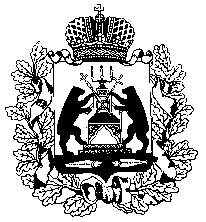 Российская Федерация ТЕРРИТОРИАЛЬНАЯ ИЗБИРАТЕЛЬНАЯ КОМИССИЯ ОКУЛОВСКОГО РАЙОНАПОСТАНОВЛЕНИЕот  10.07.2017  № 34/1-4г.ОкуловкаО количестве избирателей, участников референдума,                        зарегистрированных на территории                    Окуловского муниципального районаВ соответствии с пунктом 2 статьи 19, пунктом 11 статьи 16 Федерального закона от 12 июня 2002 года № 67-ФЗ «Об основных гарантиях избирательных прав и права на участие в референдуме граждан Российской Федерации», пунктами 1.4, 4.2, 5.1 Положения о Государственной системе регистрации (учета) избирателей, участников референдума в Российской Федерации, утвержденного постановлением Центральной избирательной комиссии Российской Федерации от 6 ноября 1997 года № 134/973-II  и на основании сведений о количестве избирателей, участников референдума, информация о которых содержится в территориальном фрагменте Регистра избирателей, участников референдума Государственной автоматизированной системе Российской Федерации «Выборы» по состоянию на 1 июля 2017 года (форма № 3.2 риур), Территориальная избирательная комиссия Окуловского районаПОСТАНОВЛЯЕТ:1. Установить число избирателей, участников референдума, зарегистрированных по месту жительства на территории Окуловского муниципального района по состоянию на 1 июля 2017 года в разрезе избирательных участков, образованных на территории Окуловского муниципального района согласно приложению к настоящему постановлению.2. Направить настоящее постановление в Избирательную комиссию Новгородской области.3. Разместить настоящее постановление на странице Территориальной избирательной комиссии Окуловского района  в информационно-телекоммуникационной сети Интернет.Председатель территориальнойизбирательной комиссии                                                       Н.В. МикулевичСекретарь территориальнойизбирательной комиссии                                                       М.В. ИвановаСведения о числе избирателей, участников референдума зарегистрированных по месту жительства на территории Окуловского муниципального районапо состоянию на 1 июля 2017 года в разрезе избирательных участков, образованных на территории Окуловского муниципального района___________________Приложение к постановлению ТИК Окуловского районаот 10.07.2017 № 34/1-4№п/п№ избирательного участкаКоличество избирателей 11301253821302130031303112341304146951305315613061975713071634813088669130999110131012871113115361213125231313131911141314911513151071613163061713174461813181531913191126201320117211321102221322136231323286241324494251325562261326500271327277281328164ИтогоИтого21355